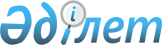 О внесении изменений в решение Жамбылского районного маслихата от 24 декабря 2019 года №57-2 "О районном бюджете на 2020-2022 годы"Решение Жамбылского районного маслихата Жамбылской области от 27 ноября 2020 года № 72-2. Зарегистрировано Департаментом юстиции Жамбылской области 4 декабря 2020 года № 4819
      В соответствии со статьей 106 Бюджетного кодекса Республики Казахстан от 4 декабря 2008 года и статьей 6 Закона Республики Казахстан от 23 января 2001 года "О местном государственном управлении и самоуправлении в Республике Казахстан" Жамбылский районный маслихат РЕШИЛ:
      1. Внести в решение Жамбылского районного маслихата от 24 декабря 2019 года № 57-2 "О районном бюджете на 2019-2021 годы" (зарегистрировано в Реестре государственной регистрации нормативных правовых актов № 4467, опубликовано в эталонном контрольном банке нормативных правовых актов Республики Казахстан в электронном виде 27 декабря 2019 года) следующие изменения:
      в пункте 1:
      в подпункте 1):
      цифры "18 434 846" заменить цифрами "18 438 077";
      цифры "2 641 110" заменить цифрами "3 109 389";
      цифры "15 215 666" заменить цифрами "15 237 518";
      в подпункте 2):
      цифры "19 844 443" заменить цифрами "19 847 674";
      в подпункте 3):
      цифры "863 582" заменить цифрами "868 067";
      цифры "889 941" заменить цифрами "894 426";
      в пункте 6:
      цифры "113 738" заменить цифрами "99 257".
      2. Приложение 1 к указанному решению изложить в новой редакции согласно приложения 1 настоящего решения.
      3. Контроль за исполнением данного решения и публикацию на интернет-ресурсе возложить на постоянную комиссию районного маслихата по вопросам социально-экономического развития территории, по бюджету и местным налогам.
      4. Настоящее решение вступает в силу со дня государственной регистрации в органах юстиции и вводится в действие с 1 января 2020 года. Бюджет Жамбылского района на 2020 год
					© 2012. РГП на ПХВ «Институт законодательства и правовой информации Республики Казахстан» Министерства юстиции Республики Казахстан
				
      Председатель сессии 

Ж. Макашов

      Секретарь маслихата

      Жамбылского района 

Р. Бегалиев
Приложение 1 к решению
Жамбылского районного маслихата
№ 72-2 от 27 ноября 2020 годаПриложение 1 к решению
Жамбылского районного маслихата
№ 57-2 от 24 декабря 2020 года
Категория
Категория
Категория
Категория
сумма, тысяч тенге
Класс
Класс
Класс
сумма, тысяч тенге
Подкласс
Подкласс
сумма, тысяч тенге
Наименование
сумма, тысяч тенге
1. ДОХОДЫ
18438077
1
НАЛОГОВЫЕ ПОСТУПЛЕНИЯ 
3109389
01
Подоходный налог
695450
1
Корпоративный подоходный налог с юридических лиц, за исключением поступлений от организаций нефтяного сектора
220000
2
Индивидуальный подоходный налог
475450
03
Социальный налог
434000
1
Социальный налог
434000
04
Hалоги на собственность
1319900
1
Hалоги на имущество
1316900
5
Единый земельный налог
3000
05
Внутренние налоги на товары, работы и услуги
652039
2
Акцизы
640879
3
Поступления за использование природных и других ресурсов
4500
4
Сборы за ведение предпринимательской и профессиональной деятельности
6660
08
Обязательные платежи, взимаемые за совершение юридически значимых действий и (или) выдачу документов уполномоченными на то государственными органами или должностными лицами
8000
1
Государственная пошлина
8000
2
НЕНАЛОГОВЫЕ ПОСТУПЛЕНИЯ
6170
01
Доходы от государственной собственности
2170
5
Доходы от аренды имущества, находящегося в республиканской собственности
2170
06
Прочие неналоговые поступления
4000
1
Прочие неналоговые поступления
4000
3
ПОСТУПЛЕНИЯ ОТ ПРОДАЖИ ОСНОВНОГО КАПИТАЛА
85000
03
Продажа земли и нематериальных активов
85000
1
Продажа земли
70000
2
Продажа нематериальных активов
15000
4
ПОСТУПЛЕНИЯ ТРАНСФЕРТОВ
15237518
02
Трансферты из вышестоящих органов государственного управления
15237518
2
Трансферты из областного бюджета
15237518
Функциональная группа
Функциональная группа
Функциональная группа
Функциональная группа
2020 год, сумма, тысяч тенге
Администратор бюджетных программ
Администратор бюджетных программ
Администратор бюджетных программ
2020 год, сумма, тысяч тенге
Программа
Программа
2020 год, сумма, тысяч тенге
Наименование
2020 год, сумма, тысяч тенге
2. Затраты
19847674
01
Государственные услуги общего характера
874230
112
Аппарат маслихата района (города областного значения)
23344
001
Услуги по обеспечению деятельности маслихата района (города областного значения)
23286
003
Капитальные расходы государственного органа
58
122
Аппарат акима района (города областного значения)
130194
001
Услуги по обеспечению деятельности акима района (города областного значения)
126640
003
Капитальные расходы государственного органа 
3554
452
Отдел финансов района (города областного значения)
142612
001
Услуги по реализации государственной политики в области исполнения бюджета района и управления коммунальной собственностью района (города областного значения)
25938
003
Проведение оценки имущества в целях налогообложения
1661
010
Приватизация, управление коммунальным имуществом, постприватизационная деятельность и регулирование споров, связанных с этим
180
018
Капитальные расходы государственного органа
210
113
Целевые текущие трансферты из местных бюджетов
114623
453
Отдел экономики и бюджетного планирования района (города областного значения)
24048
001
Услуги по реализации государственной политики в области формирования и развития экономической политики, системы государственного планирования 
23528
004
Капитальные расходы государственного органа 
520
458
Отдел жилищно-коммунального хозяйства, пассажирского транспорта и автомобильных дорог района (города областного значения)
537681
001
Услуги по реализации государственной политики на местном уровне в области жилищно-коммунального хозяйства, пассажирского транспорта и автомобильных дорог 
70668
013
Капитальные расходы государственного органа
15275
067
Капитальные расходы подведомственных государственных учреждений и организаций
9215
113
Целевые текущие трансферты из местных бюджетов
442523
494
Отдел предпринимательства, промышленности и туризма района (города областного значения)
16351
001
Услуги по реализации государственной политики на местном уровне в области развития предпринимательства, промышленности и туризма
15880
003
Капитальные расходы государственного органа
471
02
Оборона
20515
122
Аппарат акима района (города областного значения)
20515
005
Мероприятия в рамках исполнения всеобщей воинской обязанности
6935
006
Предупреждение и ликвидация чрезвычайных ситуаций масштаба района (города областного значения)
13580
03
Общественный порядок, безопасность, правовая, судебная, уголовно-исполнительная деятельность
14845
458
Отдел жилищно-коммунального хозяйства, пассажирского транспорта и автомобильных дорог района (города областного значения)
14845
021
Обеспечение безопасности дорожного движения в населенных пунктах
14845
04
Образование
12729835
464
Отдел образования района (города областного значения)
373700
009
Обеспечение деятельности организаций дошкольного воспитания и обучения
373700
464
Отдел образования района (города областного значения)
9499408
003
Общеобразовательное обучение
9116764
006
Дополнительное образование для детей
382644
465
Отдел физической культуры и спорта района (города областного значения)
178120
017
Дополнительное образование для детей и юношества по спорту
178120
466
Отдел архитектуры, градостроительства и строительства района (города областного значения)
1014687
021
Строительство и реконструкция объектов начального, основного среднего и общего среднего образования
1014687
464
Отдел образования района (города областного значения)
1663920
001
Услуги по реализации государственной политики на местном уровне в области образования 
25002
005
Приобретение и доставка учебников, учебно-методических комплексов для государственных учреждений образования района (города областного значения)
191200
012
Капитальные расходы государственного органа 
119
015
Ежемесячная выплата денежных средств опекунам (попечителям) на содержание ребенка-сироты (детей-сирот), и ребенка (детей), оставшегося без попечения родителей
25029
022
Выплата единовременных денежных средств казахстанским гражданам, усыновившим (удочерившим) ребенка (детей) – сироту и ребенка (детей), оставщегося без попечения родителей
199
023
Методическая работа
34760
029
Обследование психического здоровья детей и подростков и оказание психолого-медико-педагогической консультативной помощи населению
41443
067
Капитальные расходы подведомственных государственных учреждений и организаций
309694
113
Целевые текущие трансферты из местных бюджетов
1036474
06
Социальная помощь и социальное обеспечение
2231754
451
Отдел занятости и социальных программ района (города областного значения)
700692
005
Государственная адресная социальная помощь
700692
464
Отдел образования района (города областного значения)
75719
030
Содержание ребенка (детей), переданного патронатным воспитателям
39301
031
Государственная поддержка по содержанию детей-сирот и детей, оставшихся без попечения родителей, в детских домах семейного типа и приемных семьях
36418
451
Отдел занятости и социальных программ района (города областного значения)
1371642
002
Программа занятости
1124033
004
Оказание социальной помощи на приобретение топлива специалистам здравоохранения, образования, социального обеспечения, культуры, спорта и ветеринарии в сельской местности в соответствии с законодательством Республики Казахстан
40715
006
Оказание жилищной помощи 
1377
007
Социальная помощь отдельным категориям нуждающихся граждан по решениям местных представительных органов
41072
010
Материальное обеспечение детей-инвалидов, воспитывающихся и обучающихся на дому
4681
014
Оказание социальной помощи нуждающимся гражданам на дому
30754
017
Обеспечение нуждающихся инвалидов обязательными гигиеническими средствами и предоставление услуг специалистами жестового языка, индивидуальными помощниками в соответствии с индивидуальной программой реабилитации инвалида
54804
023
Обеспечение деятельности центров занятости населения
74206
451
Отдел занятости и социальных программ района (города областного значения)
82476
001
Услуги по реализации государственной политики на местном уровне в области обеспечения занятости и реализации социальных программ для населения
35801
011
Оплата услуг по зачислению, выплате и доставке пособий и других социальных выплат
2525
021
Капитальные расходы государственного органа
796
050
Обеспечение прав и улучшение качества жизни инвалидов в Республике Казахстан
31782
054
Размещение государственного социального заказа в неправительственных организациях
777
067
Капитальные расходы подведомственных государственных учреждений и организаций
185
113
Целевые текущие трансферты из местных бюджетов
10610
466
Отдел архитектуры, градостроительства и строительства района (города областного значения)
1225
094
Предоставление жилищных сертификатов как социальная помощь
1225
07
Жилищно-коммунальное хозяйство
918455
458
Отдел жилищно-коммунального хозяйства, пассажирского транспорта и автомобильных дорог района (города областного значения)
464075
003
Организация сохранения государственного жилищного фонда
4802
028
Развитие коммунального хозяйства
1389
058
Развитие системы водоснабжения и водоотведения в сельских населенных пунктах
245754
070
Возмещение платежей населения по оплате коммунальных услуг в режиме черезвычайного положения в Республике Казахстан
212130
466
Отдел архитектуры, градостроительства и строительства района (города областного значения)
159656
003
Проектирование и (или) строительство, реконструкция жилья коммунального жилищного фонда
1300
004
Проектирование, развитие и (или) обустройство инженерно-коммуникационной инфраструктуры
158356
458
Отдел жилищно-коммунального хозяйства, пассажирского транспорта и автомобильных дорог района (города областного значения)
216701
012
Функционирование системы водоснабжения и водоотведения
216701
466
Отдел архитектуры, градостроительства и строительства района (города областного значения)
12001
058
Развитие системы водоснабжения и водоотведения в сельских населенных пунктах
12001
458
Отдел жилищно-коммунального хозяйства, пассажирского транспорта и автомобильных дорог района (города областного значения)
66022
015
Освещение улиц в населенных пунктах
41370
016
Обеспечение санитарии населенных пунктов
4988
018
Благоустройство и озеленение населенных пунктов
19164
048
Развитие благоустройства города и населенных пунктов
500
08
Культура, спорт, туризм и информационное пространство
846555
455
Отдел культуры и развития языков района (города областного значения)
270381
003
Поддержка культурно-досуговой работы
259472
009
Обеспечение сохранности историко - культурного наследия и доступа к ним
10909
466
Отдел архитектуры, градостроительства и строительства района (города областного значения)
212300
011
Развитие объектов культуры
212300
465
Отдел физической культуры и спорта района (города областного значения)
54494
001
Услуги по реализации государственной политики на местном уровне в сфере физической культуры и спорта
44722
004
Капитальные расходы государственного органа
606
005
Развитие массового спорта и национальных видов спорта 
1700
006
Проведение спортивных соревнований на районном (города областного значения) уровне
1080
007
Подготовка и участие членов сборных команд района (города областного значения) по различным видам спорта на областных спортивных соревнованиях
4826
032
Капитальные расходы подведомственных государственных учреждений и организаций
1560
466
Отдел архитектуры, градостроительства и строительства района (города областного значения)
25870
008
Развитие объектов спорта
25870
455
Отдел культуры и развития языков района (города областного значения)
132819
006
Функционирование районных (городских) библиотек
132519
007
Развитие государственного языка и других языков народа Казахстана
300
456
Отдел внутренней политики района (города областного значения)
37990
002
Услуги по проведению государственной информационной политики через газеты и журналы 
37990
455
Отдел культуры и развития языков района (города областного значения)
21182
001
Услуги по реализации государственной политики на местном уровне в области развития языков и культуры
14053
010
Капитальные расходы государственного органа
57
032
Капитальные расходы подведомственных государственных учреждений и организаций
7072
456
Отдел внутренней политики района (города областного значения)
91519
001
Услуги по реализации государственной политики на местном уровне в области информации, укрепления государственности и формирования социального оптимизма граждан
23704
003
Реализация мероприятий в сфере молодежной политики
65196
006
Капитальные расходы государственного органа
331
032
Капитальные расходы подведомственных государственных учреждений и организаций
2288
09
Топливно-энергетический комплекс и недропользование
703405
458
Отдел жилищно-коммунального хозяйства, пассажирского транспорта и автомобильных дорог района (города областного значения)
703405
036
Развитие газотранспортной системы
703405
10
Сельское, водное, лесное, рыбное хозяйство, особо охраняемые природные территории, охрана окружающей среды и животного мира, земельные отношения
160049
453
Отдел экономики и бюджетного планирования района (города областного значения)
15779
099
Реализация мер по оказанию социальной поддержки специалистов
15779
462
Отдел сельского хозяйства района (города областного значения)
21672
001
Услуги по реализации государственной политики на местном уровне в сфере сельского хозяйства
21168
006
Капитальные расходы государственного органа 
504
466
Отдел архитектуры, градостроительства и строительства района (города областного значения)
32836
010
Развитие объектов сельское хозяйство
32836
473
Отдел ветеринарии района (города областного значения)
56825
001
Услуги по реализации государственной политики на местном уровне в сфере ветеринарии
5936
003
Капитальные расходы государственного органа
81
005
Обеспечение функционирования скотомогильников (биотермических ям) 
5348
007
Организация отлова и уничтожения бродячих собак и кошек
999
009
Проведение ветеринарных мероприятий по энзоотическим болезням животных
5461
010
Проведение мероприятий по идентификации сельскохозяйственных животных
2000
011
Проведение противоэпизоотических мероприятий
37000
463
Отдел земельных отношений района (города областного значения)
32937
001
Услуги по реализации государственной политики в области регулирования земельных отношений на территории района (города областного значения)
21656
006
Землеустройство, проводимое при установлении границ районов, городов областного значения, районного значения, сельских округов, поселков, сел
2300
007
Капитальные расходы государственного органа 
581
113
Целевые текущие трансферты из местных бюджетов
8400
11
Промышленность, архитектурная, градостроительная и строительная деятельность
41225
466
Отдел архитектуры, градостроительства и строительства района (города областного значения)
41225
001
Услуги по реализации государственной политики в области строительства, улучшения архитектурного облика городов, районов и населенных пунктов области и обеспечению рационального и эффективного градостроительного освоения территории района (города областного значения)
28921
013
Разработка схем градостроительного развития территорий района, генеральных планов городов районного (областного) значения, поселков и иных сельских населенных пунктов
12000
015
Капитальные расходы государственного органа 
304
12
Транспорт и коммуникации
165966
458
Отдел жилищно-коммунального хозяйства, пассажирского транспорта и автомобильных дорог района (города областного значения)
165966
022
Развитие транспортной инфраструктуры
3472
023
Обеспечение функционирования автомобильных дорог
32500
045
Капитальный и средний ремонт автомобильных дорог районного значения и улиц населенных пунктов
35579
051
Реализация приоритетных проектов транспортной инфраструктуры
94415
13
Прочие
499602
452
Отдел финансов района (города областного значения)
99257
012
Резерв местного исполнительного органа района (города областного значения) 
99257
466
Отдел архитектуры, градостроительства и строительства района (города областного значения)
400345
079
Развитие социальной и инженерной инфраструктуры в сельских населенных пунктах в рамках проекта "Ауыл-Ел бесігі"
400345
14
Обслуживание долга
35
452
Отдел финансов района (города областного значения)
35
013
Обслуживание долга местных исполнительных органов по выплате вознаграждений и иных платежей по займам из областного бюджета
35
15
Трансферты
641203
452
Отдел финансов района (города областного значения)
641203
006
Возврат неиспользованных (недоиспользованных) целевых трансфертов
5
024
Целевые текущие трансферта из нижестоящего бюджета на конпенсацию потерь вышестоящего бюджета в связи с изменением законодательства
114660
038
Субвенции
526538
3. Чистое бюджетное кредитование
868067
Бюджетные кредиты
894426
06
Социальная помощь и социальное обеспечение
810411
465
Отдел физической культуры и спорта района (города областного значения)
19570
088
Кредитование бюджетов города районного значения, села, поселка, сельского округа для финансирования мер в рамках Дорожный карты занятости
19570
458
Отдел жилищно-коммунального хозяйства, пассажирского транспорта и автомобильных дорог района (города областного значения)
720350
088
Кредитование бюджетов города районного значения, села, поселка, сельского округа для финансирования мер в рамках Дорожный карты занятости 
720350
462
Отдел сельского хозяйства района (города областного значения)
70491
088
Кредитование бюджетов города районного значения, села, поселка, сельского округа для финансирования мер в рамках Дорожный карты занятости 
70491
10
Сельское, водное, лесное, рыбное хозяйство, особо охраняемые природные территории, охрана окружающей среды и животного мира, земельные отношения
84015
453
Отдел экономики и бюджетного планирования района
84015
006
Бюджетные кредиты для реализации мер социальной поддержки специалистов
84015
Функциональная группа
Функциональная группа
Функциональная группа
Функциональная группа
Администратор бюджетных программ
Администратор бюджетных программ
Администратор бюджетных программ
Программа
Программа
Погашение бюджетных кредитов
26359
Категория
Категория
Категория
Категория
Класс
Класс
Класс
Подкласс
Подкласс
5
Погашение бюджетных кредитов
26359
01
Погашение бюджетных кредитов
26359
1
Погашение бюджетных кредитов, выданных из государственного бюджета
26359
Функциональная группа
Функциональная группа
Функциональная группа
Функциональная группа
Администратор бюджетных программ
Администратор бюджетных программ
Администратор бюджетных программ
Программа
Программа
4. Сальдо по операциям с финансовыми активами:
0
Приобретение финансовых активов
0
Категория
Категория
Категория
Категория
Класс
Класс
Класс
Подкласс
Подкласс
Поступления от продажи финансовых активов государства
0
01
Поступления от продажи финансовых активов государства
0
1
Поступления от продажи финансовых активов внутри страны
0
Функциональная группа
Функциональная группа
Функциональная группа
Функциональная группа
Администратор бюджетных программ
Администратор бюджетных программ
Администратор бюджетных программ
Программа
Программа
5. Дефицит (профицит) бюджета
-2355229
6. Финансирование дефицита (использование профицита) бюджета
2355229
Категория
Категория
Категория
Категория
Класс
Класс
Класс
Подкласс
Подкласс
7
Поступления займов
2244000
01
Внутренние государственные займы
2244000
2
Договоры займа
2244000
16
Погашение займов
22689
452
Отдел финансов района (города областного значения)
22689
008
Погашение долга местного исполнительного органа перед вышестоящим бюджетом
22689
8
Движение остатков бюджетных средств
133918